TJ SPARTAK VRCHLABÍ – oddíl  SPORTOVNÍ GYMNASTIKYpořádá v neděli 5.dubna 2020POHÁR KRKONOŠ – 13. ročníkMUŽIMísto konání:  Sokolovna TJ Spartaku Vrchlabí, Tyršova 783Přihlášky:	Do 30. 3. 2020 přes GIS  nebo na emailovou adresu: lenkaseidelova@seznam.czPodmínky účasti: 	Včas zaslaná přihláška, nominace alespoň jednoho rozhodčího (jméno uveďte prosím v přihlášce) Oddíl zodpovídá za zdravotní stav svých závodníků.Startovné:      	100,- KčLosování:       	4. 4. 2020 v závodní kancelářiUbytování: 	Možnost ubytování v tělocvičně ve vlastních spacích pytlích za 50,- Kč (prosíme uvést do přihlášky). V tělocvičně bude zajištěn stánek s občerstvením.Časový rozvrh: 		8:30-9:15    prezentace všech kategorií 		8.30-9:50    rozcvičení všech kategorií 		9:30            porada trenérů a rozhodčích 		9:55            nástup a zahájení závodu kat. Začátečníci 13:00          předpokládané vyhlášení výsledkůStartují:	Závodníci ve věku 7 let a starší dle ZP jarních soutěží – volný pětiboj (bez koně na šíř)		Začátečníci – roč. 2010 a mladší – volný čtyřboj dle rozpisuNejmladší žáci 7 – 9 let Pravidla dle závodního programu jarních soutěží mužských složek - kategorie nejmladší žáci bez koně na šířPROSTNÁ – pás, KRUHY – výška 215 cm, BRADLA – výška 120cmstr. Mladší žáci 10-11 let	Pravidla dle závodního programu jarních soutěží mužských složek – kategorie mladší žáci bez koně na šířPROSTNÁ – pás, KRUHY – výška 220cm, BRADLA – výška 140-160cmStarší žáci 12-14 let		Pravidla dle závodního programu jarních soutěží mužských složek – kategorie starší žáci bez koně na šířPROSTNÁ – pás, KRUHY – výška 260cm, BRADLA – výška max. 170cmDorostenci 15 a staršíPravidla dle závodního programu jarních soutěží mužských složek – kategorie starší žáci bez koně na šířPROSTNÁ – pás, KRUHY – výška 260cm, BRADLA – výška max. 170cmZačátečníci 10 let a mladší, pokud se neúčastnili krajského přeboru (vyhlášení bude po ročnících)  Přeskok: bedna našíř 90cm (3 díly molitanové bedny) výskok do dřepu a seskok – z 9,5b.skrčka – z 10b. kotoul letmo přes bednu – z 10b.					Kruhy, hrazda – min. 3 prvky Prostná – min. 4 prvky		Vše z 10bodů bez bonifikacíZávod se hodnotí podle pravidel FIG, ZP a tohoto rozpisu. Závod je soutěží jednotlivců, první tři v každé kategorii obdrží diplom a medaili, všichni zúčastnění drobné věcné ceny.Těšíme se na vaši účast.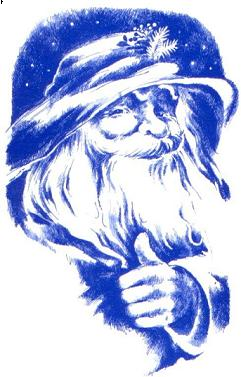 